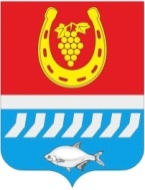 АДМИНИСТРАЦИЯ ЦИМЛЯНСКОГО РАЙОНАПОСТАНОВЛЕНИЕ__.06.2024                                              № ___                                         г. ЦимлянскВ связи с кадровыми изменениями, Администрация Цимлянского района ПОСТАНОВЛЯЕТ:Внести в постановление Администрации Цимлянского района от 27.03.2013 № 379 «О создании Совета по культуре и искусству при главе Администрации Цимлянского района» изменения, изложив приложение № 2 в новой редакции, согласно приложению.2. Контроль за выполнением постановления возложить на заместителя главы Администрации Цимлянского района по социальной сфере Кузину С.Н.Глава АдминистрацииЦимлянского района                                                                        Е.Н. НочевкинаПостановление вносит отдел культурыАдминистрации Цимлянского района Приложение к постановлениюАдминистрации Цимлянского районаот  ___.06.2024 № ____СоставСовета по культуре и искусству при главе АдминистрацииЦимлянского районаУправляющий деламиАдминистрации Цимлянского района                                                     А.В. КуликО внесении изменений в постановление Администрации Цимлянского района от 27.03.2013 № 379 «О создании Совета по культуре и искусству при главе Администрации Цимлянского района»Председатель Совета:Ночевкина Елена Николаевна- глава Администрации Цимлянского района.Заместитель председателя Совета:Кузина Светлана Николаевна- заместитель главы Администрации Цимлянского района по социальной сфере.Секретарь Совета:Цыбульская Елена Валерьевна- ведущий специалист отдела культуры отдела культуры Администрации Цимлянского района.Члены совета:Кольцова Алеся Александровна- заведующий отделом культуры Администрации Цимлянского района;Ананьева Татьяна Владимировна- заведующий финансовым отделом Администрации Цимлянского района;Агаркова Лилия Владимировна- заведующий отделом архитектуры и градостроительства Администрации Цимлянского района;Сапонова Любовь Алексеевна- директор муниципального бюджетного учреждения культуры Цимлянского района  «Центральная межпоселенческая библиотека»;Сумцова Галина Алексеевна- директор муниципального бюджетного учреждения культуры Цимлянского района Цимлянский районный краеведческий музей»;Дубченко Светлана Александровна- директор муниципального бюджетного учреждения дополнительного образования Цимлянского района Детская школа искусств;Кузнецова Елена Владимировна- директор муниципального бюджетного учреждения культуры Цимлянского района «Центральный Дом культуры»;Хоперскова Оксана Анатольевна- директор МБУК «Цимлянский городской досуговый центр «Комсомолец» (по согласованию);Кузнецова Любовь Петровна- директор МБУК Цимлянского района Красноярского сельского поселения «Центральный Дом культуры» (по согласованию);Мокану Карина Андреевна- директор МБУК Цимлянского района Калининского сельского поселения «Центральный Дом культуры» (по согласованию);Караськова Светлана Николаевна- директор МБУК Цимлянского района Новоцимлянского сельского поселения «Центральный Дом культуры» (по согласованию);- директор МБУК Цимлянского района Саркеловского сельского поселения «Центральный Дом культуры» (по согласованию);Веткасова Ирина Александровна- директор МБУК Цимлянского района Лозновского сельского поселения «Центральный Дом культуры» (по согласованию);Иванисова Наталья Анатольевна- директор МБУК Цимлянского района Маркинского сельского поселения «Центральный Дом культуры» (по согласованию);Лабазанов Саид- Ахмед Джабраилович- житель города (по согласованию).